とっとり子ども専用サイト「子ども王国サイト（仮称）」開設等業務公募型プロポーザル審査会委員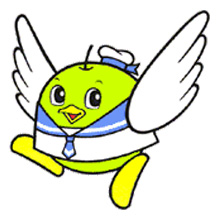 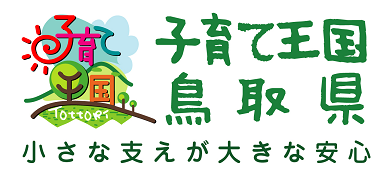 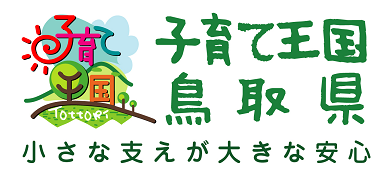 